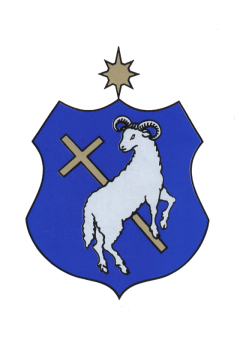 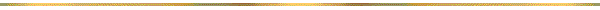 Szigetszentmiklós Város ÖNKORMÁNYZATA 
Képviselő-testületének2/2022.(III.04.) ÖNKORMÁNYZATI rendeletea Szigetszentmiklós Város Önkormányzatának 2021. évi költségvetéséről és végrehajtásának szabályairól szóló 4/2021. (II.26.) önkormányzati rendelet módosításárólSzigetszentmiklós Város Önkormányzat Képviselő-testülete az Alaptörvény 32. cikk (2) bekezdésében meghatározott eredeti jogalkotói hatáskörében, az Alaptörvény 32. cikk (1) bekezdés f) pontjában meghatározott feladatkörében eljárva a következőket rendeli el:1. §(1) A Szigetszentmiklós Város Önkormányzata 2021. évi költségvetéséről és végrehajtásának szabályairól szóló 4/2021. (II. 26.) önkormányzati rendelet 3. § (1) bekezdése helyébe a következő rendelkezés lép:„(1) A képviselő-testület az önkormányzat 2021. évi költségvetését 10.491.991.817 Ft Költségvetési bevétellel, 13.673.612.950 Ft Költségvetési kiadással, 3.181.621.133 Ft Költségvetési egyenleggel állapítja meg. A hiány finanszírozását belső forrásból 2.021.053.244 Ft pénzmaradvány és 203.610.462 Ft államháztartáson belüli megelőlegezések igénybevételével, külső forrásból 956.957.427 Ft felhalmozási célú hitel felvétellel biztosítja.”(2) A Szigetszentmiklós Város Önkormányzata 2021. évi költségvetéséről és végrehajtásának szabályairól szóló 4/2021. (II. 26.) önkormányzati rendelet 3. § (2) bekezdés a)–d) pontja helyébe a következő rendelkezések lépnek:[A Képviselő-testület az államháztartásról szóló 2011. évi CXCV törvény (a továbbiakban: Áht.) 23. § (2) bekezdése figyelembevételével a bevételi és a kiadási előirányzatok főösszegét az alábbiak szerint határozza meg:]„a)	működési célú bevételek 9.359.984.750 Ftb)	felhalmozási célú bevételek 4.313.628.200 Ftc)	működési célú kiadások 9.233.712.853 Ftd)	felhalmozási célú kiadások 4.439.900.097 Ft”(3) A Szigetszentmiklós Város Önkormányzata 2021. évi költségvetéséről és végrehajtásának szabályairól szóló 4/2021. (II. 26.) önkormányzati rendelet 3. § (8) bekezdése helyébe a következő rendelkezés lép:„(8) A Képviselő-testület az Áht. 23. § (2) bekezdése figyelembevételével az Önkormányzat költségvetési bevételeit és költségvetési kiadásait városi szinten előirányzat csoportok, kiemelt előirányzatok szerinti bontásban az alábbiak szerint határozza meg:a)	működési célú bevételek 8.256.374.288 Ft,b)	felhalmozási célú bevételek 2.235.617.529 Ft,c)	finanszírozási bevételek 3.181.621.133 Ft,d)	a személyi jellegű kiadások: 3.553.619.866 Ft,e)	a munkaadókat terhelő járulékok: 618.315.018 Ft,f)	a dologi jellegű kiadások 3.225.854.339 Ft,g)	az ellátottak pénzbeli juttatásai 88.769.388 Ft,h)	elvonások, befizetések 959.015.386 Ft,i)	egyéb működési célú támogatások ÁH-n belülre 144.845.200 Ft,j)	visszatérítendő támogatások, kölcsönök nyújt. ÁH-n kívülre 1.000.000 Ft,k)	egyéb működési célú támogatások ÁH-n kívülre 301.193.258 Ft,l)	a beruházások 3.755.680.521Ft,m)	a felújítások 527.711.690 Ft,n)	visszatérítendő támogatások, kölcsön nyújtása ÁH-n kívülre 4.000.000 Ft,o)	egyéb felhalmozási célú támogatások ÁH-n belülre 30.000.000 Ft,p)	egyéb felhalmozási célú támogatások ÁH-n kívülre 38.259.962 Ft,q)	hitelek törlesztése 84.247.924 Ft,r)	megelőlegezések visszafizetése 301.624.394 Ft.”(4) A Szigetszentmiklós Város Önkormányzata 2021. évi költségvetéséről és végrehajtásának szabályairól szóló 4/2021. (II. 26.) önkormányzati rendelet 3. § (9) bekezdés a)–c) pontja helyébe a következő rendelkezések lépnek:[A Képviselő-testület a tartalék előirányzatokat az Áht. 23. § (3) bekezdése figyelembevételével a 17. mellékletben részletezve az alábbiak szerint határozza meg:]„a)	általános tartalék 18.555.712 Ft,b)	működési célú céltartalék 20.920.292 Ft,c)	felhalmozási célú céltartalék 0 Ft.”2. §(1) A Szigetszentmiklós Város Önkormányzata 2021. évi költségvetéséről és végrehajtásának szabályairól szóló 4/2021. (II. 26.) önkormányzati rendelet 2. melléklete helyébe az 1. melléklet lép.(2) A Szigetszentmiklós Város Önkormányzata 2021. évi költségvetéséről és végrehajtásának szabályairól szóló 4/2021. (II. 26.) önkormányzati rendelet 3. melléklete helyébe a 2. melléklet lép.(3) A Szigetszentmiklós Város Önkormányzata 2021. évi költségvetéséről és végrehajtásának szabályairól szóló 4/2021. (II. 26.) önkormányzati rendelet 3.1. melléklete helyébe a 3. melléklet lép.(4) A Szigetszentmiklós Város Önkormányzata 2021. évi költségvetéséről és végrehajtásának szabályairól szóló 4/2021. (II. 26.) önkormányzati rendelet 3.2. melléklete helyébe a 4. melléklet lép.(5) A Szigetszentmiklós Város Önkormányzata 2021. évi költségvetéséről és végrehajtásának szabályairól szóló 4/2021. (II. 26.) önkormányzati rendelet 3.2.1. melléklete helyébe az 5. melléklet lép.(6) A Szigetszentmiklós Város Önkormányzata 2021. évi költségvetéséről és végrehajtásának szabályairól szóló 4/2021. (II. 26.) önkormányzati rendelet 3.3. melléklete helyébe a 6. melléklet lép.(7) A Szigetszentmiklós Város Önkormányzata 2021. évi költségvetéséről és végrehajtásának szabályairól szóló 4/2021. (II. 26.) önkormányzati rendelet 3.4. melléklete helyébe a 7. melléklet lép.(8) A Szigetszentmiklós Város Önkormányzata 2021. évi költségvetéséről és végrehajtásának szabályairól szóló 4/2021. (II. 26.) önkormányzati rendelet 4. melléklete helyébe a 8. melléklet lép.(9) A Szigetszentmiklós Város Önkormányzata 2021. évi költségvetéséről és végrehajtásának szabályairól szóló 4/2021. (II. 26.) önkormányzati rendelet 4.1. melléklete helyébe a 9. melléklet lép.(10) A Szigetszentmiklós Város Önkormányzata 2021. évi költségvetéséről és végrehajtásának szabályairól szóló 4/2021. (II. 26.) önkormányzati rendelet 4.2. melléklete helyébe a 10. melléklet lép.(11) A Szigetszentmiklós Város Önkormányzata 2021. évi költségvetéséről és végrehajtásának szabályairól szóló 4/2021. (II. 26.) önkormányzati rendelet 4.2.1. melléklete helyébe a 11. melléklet lép.(12) A Szigetszentmiklós Város Önkormányzata 2021. évi költségvetéséről és végrehajtásának szabályairól szóló 4/2021. (II. 26.) önkormányzati rendelet 4.2.2. melléklete helyébe a 12. melléklet lép.(13) A Szigetszentmiklós Város Önkormányzata 2021. évi költségvetéséről és végrehajtásának szabályairól szóló 4/2021. (II. 26.) önkormányzati rendelet 4.2.3. melléklete helyébe a 13. melléklet lép.(14) A Szigetszentmiklós Város Önkormányzata 2021. évi költségvetéséről és végrehajtásának szabályairól szóló 4/2021. (II. 26.) önkormányzati rendelet 4.3. melléklete helyébe a 14. melléklet lép.(15) A Szigetszentmiklós Város Önkormányzata 2021. évi költségvetéséről és végrehajtásának szabályairól szóló 4/2021. (II. 26.) önkormányzati rendelet 4.4. melléklete helyébe a 15. melléklet lép.(16) A Szigetszentmiklós Város Önkormányzata 2021. évi költségvetéséről és végrehajtásának szabályairól szóló 4/2021. (II. 26.) önkormányzati rendelet 5. melléklete helyébe a 16. melléklet lép.(17) A Szigetszentmiklós Város Önkormányzata 2021. évi költségvetéséről és végrehajtásának szabályairól szóló 4/2021. (II. 26.) önkormányzati rendelet 6. melléklete helyébe a 17. melléklet lép.(18) A Szigetszentmiklós Város Önkormányzata 2021. évi költségvetéséről és végrehajtásának szabályairól szóló 4/2021. (II. 26.) önkormányzati rendelet 7. melléklete helyébe a 18. melléklet lép.(19) A Szigetszentmiklós Város Önkormányzata 2021. évi költségvetéséről és végrehajtásának szabályairól szóló 4/2021. (II. 26.) önkormányzati rendelet 8. melléklete helyébe a 19. melléklet lép.(20) A Szigetszentmiklós Város Önkormányzata 2021. évi költségvetéséről és végrehajtásának szabályairól szóló 4/2021. (II. 26.) önkormányzati rendelet 10. melléklete helyébe a 20. melléklet lép.(21) A Szigetszentmiklós Város Önkormányzata 2021. évi költségvetéséről és végrehajtásának szabályairól szóló 4/2021. (II. 26.) önkormányzati rendelet 11. melléklete helyébe a 21. melléklet lép.(22) A Szigetszentmiklós Város Önkormányzata 2021. évi költségvetéséről és végrehajtásának szabályairól szóló 4/2021. (II. 26.) önkormányzati rendelet 11.1. melléklete helyébe a 22. melléklet lép.(23) A Szigetszentmiklós Város Önkormányzata 2021. évi költségvetéséről és végrehajtásának szabályairól szóló 4/2021. (II. 26.) önkormányzati rendelet 11.2. melléklete helyébe a 23. melléklet lép.(24) A Szigetszentmiklós Város Önkormányzata 2021. évi költségvetéséről és végrehajtásának szabályairól szóló 4/2021. (II. 26.) önkormányzati rendelet 11.3. melléklete helyébe a 24. melléklet lép.(25) A Szigetszentmiklós Város Önkormányzata 2021. évi költségvetéséről és végrehajtásának szabályairól szóló 4/2021. (II. 26.) önkormányzati rendelet 15. melléklete helyébe a 25. melléklet lép.(26) A Szigetszentmiklós Város Önkormányzata 2021. évi költségvetéséről és végrehajtásának szabályairól szóló 4/2021. (II. 26.) önkormányzati rendelet 16. melléklete helyébe a 26. melléklet lép.(27) A Szigetszentmiklós Város Önkormányzata 2021. évi költségvetéséről és végrehajtásának szabályairól szóló 4/2021. (II. 26.) önkormányzati rendelet 17. melléklete helyébe a 27. melléklet lép.(28) A Szigetszentmiklós Város Önkormányzata 2021. évi költségvetéséről és végrehajtásának szabályairól szóló 4/2021. (II. 26.) önkormányzati rendelet 18. melléklete helyébe a 28. melléklet lép.(29) A Szigetszentmiklós Város Önkormányzata 2021. évi költségvetéséről és végrehajtásának szabályairól szóló 4/2021. (II. 26.) önkormányzati rendelet 21. melléklete helyébe a 29. melléklet lép.(30) A Szigetszentmiklós Város Önkormányzata 2021. évi költségvetéséről és végrehajtásának szabályairól szóló 4/2021. (II. 26.) önkormányzati rendelet 23.1. melléklete helyébe a 30. melléklet lép.(31) A Szigetszentmiklós Város Önkormányzata 2021. évi költségvetéséről és végrehajtásának szabályairól szóló 4/2021. (II. 26.) önkormányzati rendelet 23.2. melléklete helyébe a 31. melléklet lép.3. §Ez a rendelet 2022. március 5-én lép hatályba.ZÁRADÉKSzigetszentmiklós Város Önkormányzatának Képviselő-testülete ezen rendeletet 2022. március 3. napján alkotta, 2022. március 4. napján kihirdetésre került.dr. Szilágyi Anita
jegyződr. Szilágyi Anita
            jegyző Nagy János
polgármester